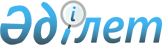 О внесении изменений и дополнений в Инструкцию N 35 ~V970426 "О порядке уплаты сбора за регистрацию эмиссии ценных бумаг"
					
			Утративший силу
			
			
		
					Утверждено приказом Налогового комитета Министерства финансов Республики Казахстан от 10 июля 1998 года N 62. Зарегистрировано в Министерстве юстиции Республики Казахстан 23.07.1998 г. за N 545. Утратил силу - приказом Министра государственных доходов РК от 9.04.2002 № 416 (извлечение из приказа см. ниже).



                          Извлечение из приказа Министра государственных доходов 




                Республики Казахстан от 9 апреля 2002 года № 416
     
     В соответствии с Законом Республики Казахстан от 12 июня 2001 года 
 
 Z010210_ 
  "О введении в действие Кодекса Республики Казахстан "О налогах и 
других обязательных платежах в бюджет" (Налоговый кодекс)" приказываю:
     1. Признать утратившими силу некоторые приказы согласно приложению:
     ...Приказ Налогового комитета Министерства финансов Республики 
Казахстан от 10 июля 1998 года N 62 "Об утверждении изменений и дополнений 
к Инструкциям Налогового комитета Министерства финансов Республики 
Казахстан N 33 ..., N 35 "О порядке уплаты сбора за регистрацию эмиссии 
ценных бумаг"...
     
     Министр
---------------------------------------------------------------------------
     В разделе V:
     в пункте 6:
     в абзаце втором слова "форма расчета прилагается" заменить словами 
"Приложение 1";
     дополнить абзацем следующего содержания:
     "Декларацию по сбору за регистрацию эмиссии ценных бумаг эмитент 
представляет налоговым органам до 31 марта года, следующего за отчетным, 
по форме, приведенной в Приложении 2 к настоящей Инструкции.".
     В Приложении к Инструкции: 
     после слова "Приложение" дополнить цифрой "1"; 
     дополнить Приложением 2 следующего содержания:
                                       "Приложение 2
                                        к Инструкции Налогового
                                        комитета Министерства 
                                        финансов Республики Казахстан
                                        от 29 декабря 1997 г. N 35 
 
____________________             Налоговый комитет по _______________ 
    (РНН)                        ____________________________________
                                         (городу, району)
     
                                Срок представления__________________
                                Фактически представлено_____________
     
                             Декларация
               по сбору за регистрацию эмиссии ценных бумаг
                    юридического лица за _____ год
___________________________________________________________________________
                   Показатель                                  !Сумма 
_______________________________________________________________!(тыс.тенге)
1. Стоимость первоначальной эмиссии ценных бумаг
2. Стоимость дополнительной эмиссии ценных бумаг
3. Сумма сбора за регистрацию первоначальной эмиссии ценных 
   бумаг (стр.1 х 0,1 %)
4. Сумма сбора за регистрацию дополнительной эмиссии ценных 
   бумаг (стр.2 х 0,5 %)
5. Всего сбора за регистрацию эмиссии ценных бумаг
   (стр.3 + стр.4)
6. Перечислено в бюджет сбора за регистрацию эмиссии ценных бумаг 
                    Ответственность перед законом
     Мы несем ответственность перед законом за истинность и полноту 
сведений, приведенных в данной декларации.
Руководитель _______________________              _______________ 
                   (Ф.И.О.)                          (подпись)
       
Гл. бухгалтер________________________             _______________ 
                   (Ф.И.О.)                          (подпись)
Аудитор, оказавший услуги
по составлению декларации_____________________    _______________
                           (Ф.И.О., РНН)            (подпись)
     
                            Налоговый орган
     
Руководитель налогового
комитета _____________________________________________
                      (дата, подпись)
Начальник отдела _____________________________________
                      (дата, подпись)"
     
      
      


					© 2012. РГП на ПХВ «Институт законодательства и правовой информации Республики Казахстан» Министерства юстиции Республики Казахстан
				